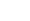 期末单元知识点测试卷  （时间:60分钟 分值:100分）   一、选择题（每题3分，共36分）  1.假设导体没有电阻，当用电器通电时，下列说法正确的是				（   ）A.白炽灯仍能发光							B.电动机仍然能转动C.电饭锅仍然能煮饭						D.电熨斗仍能熨衣服答案：B 解析：白炽灯、电饭锅、电熨斗都是利用电流的热效应工作的，而电动机主要是将电能转化为机械能，没有电阻，它仍能正常工作，故B正确.题型：选择题难易度：容易知识点：电与热小王新买了250W的电视机一台，300W的洗衣机一台，100W的电冰箱一台，2200W的柜式空调一台，250W的电脑一台，800W的电饭锅一台，40W照明灯8盏，请为小王选择一种合适的电能表		（   ）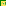 A.220V 5A				B.220V 15A 			C.220V 20A 			D.220V 30A答案：C 解析：小王甲用电器的总功率P=250W+300W+100W+2 200W+250W+800W+8×40W=4 220W,所有用电电器正常工作时的电流I===19.2A,因而应选用“200V 20A”的电能表，故C正确.题型：选择题难易度：容易知识点：电功率和安全用电小张同学在家发现客厅白炽灯比房间白炽灯亮，对这种现象判断正确的是				（   ）客厅白炽灯灯丝电流大						B.客厅白炽灯灯丝电阻大C.客厅白炽灯两端电压大						D.以上判断都有可能]答案：A 解析：家庭电路的用电器都是并联的，它们两端的电压相等，故C错误.客厅白炽灯比房间白炽灯量，说明客厅的白炽灯功率大，有P=UI可知，客厅的白炽灯灯丝的电流大些，故A正确，又由I=知，通过电流大的灯丝电阻小，那么客厅的白炽灯灯丝的阻值小，故B错误.题型：选择题难易度：容易知识点：电功率和安全用电在家庭用电中，下列做法符合安全用电原则的是					（   ）电水壶在工作时，金属外壳接地				B.人站地上用手接触裸露的火线C.控制电灯开关接在零线上					D.用湿布擦正在工作的灯具答案：A解析：有金属外壳的用电器要接地线以免触电，开关要先接火线在和用电器相连，C错；B会形成单线触电；D用湿布擦会发生触电事故.题型：选择题难易度：容易知识点：生活用电常识安全教育已越来越引起学校和社会各界的高度重视，并开展了一系列丰富多彩的教育活动，某中学在一次关于家庭用电的“对”“错”抢答比赛中，提出以下说法，其中应回答“对”的是			（   ）如果发生了触电事故，要立即切断电源B.若没有保险丝，可用细铜丝代替C.控制家用电器的开关应该安装在零线上D.电饭锅用三脚插头和三孔插座，是为了利用三角形的稳定型和美观性答案：A 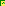 解析：铜丝不能代替保险丝，B错；开关要接在火线上再与用电器相连，C错；用三角插头是防止有金属外壳的用电器发生触电事故.题型：选择题难易度：容易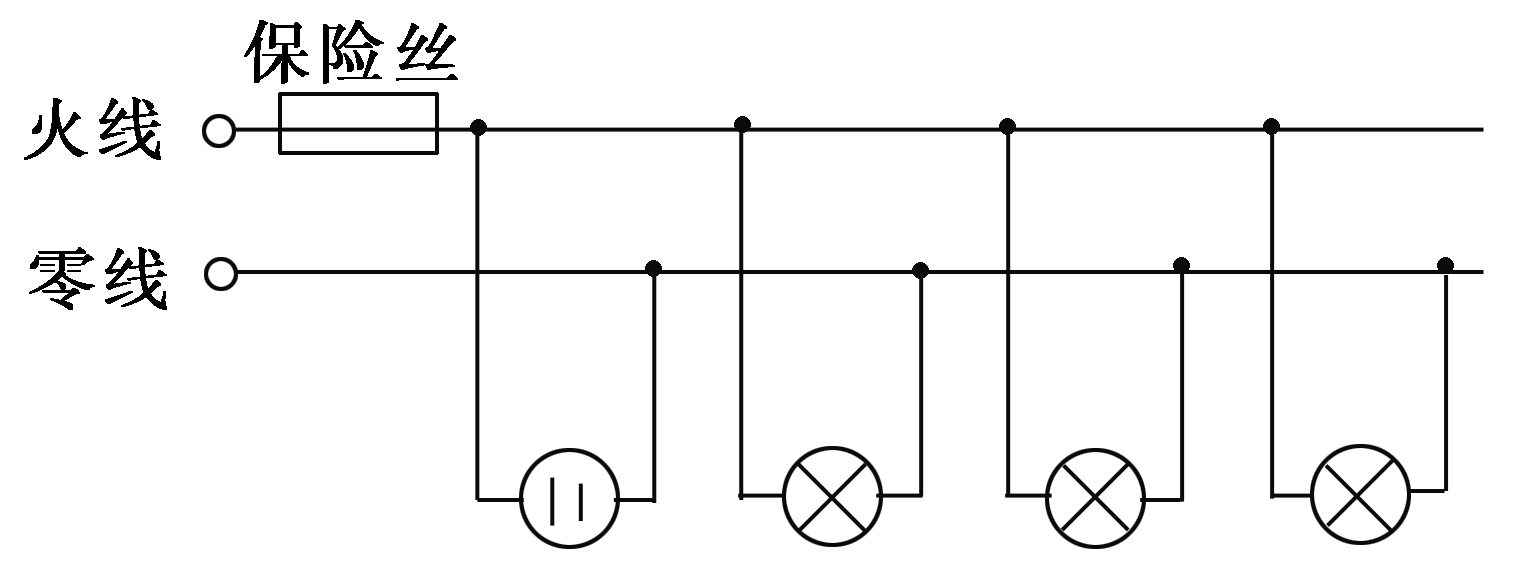 知识点：生活用电常识如图所示的电路中，正常发光的三盏灯突然全部熄灭，经检查保险丝完好，用试电笔插进插座的两孔，氖管均发光。造成这一现象的原因是				（   ）插座发生短路							B.进户的火线断了C.进户的零线断了							D某盏电灯的灯丝断了.答案：C 解析：用测电笔插入插座两孔，氖管均发光，说明零线带电，通过观察题图可知，零线直接与火线相连，若是插座发生短路，则保险丝会熔断，而实际是保险丝没熔断，故A错；若是进户的火线断了，那么零线火线都不带电了，而实际是都带点，故B错；若进户线零线断了，则插孔接零线的孔通过灯泡间接与火线相连，从而带上电，故C正确；若是某灯灯丝断，只是该部分电路短路，但并不会造成零线带电，故D错.题型：选择题难易度：较难知识点：生活用电常识有一把电烙铁上标有“220V 100W”的字样，当加上额定电压时，下列说法正确的是		（   ）A.1s内电流做功是100W						B.电流做了100J的功C.1s内电烙铁消耗了电能100J					D.1s内电流产生的热量少于100J答案：C 解析：电功的单位是焦耳，A说法错误.电流做功的大小与时间有关，故B错误；电烙铁正常工作时，它的功率100W，则1s内下号消耗的电能W=Pt=100W×1s=100J.由于电烙铁将电能全部转化为热能，因而1s产生的热量也为100J，故C正确.题型：选择题难易度：容易知识点：电与热关于电磁感应现象，下列说法正确的是						（   ）电磁感应现象中机械能转化为电能		B.感应电流的方向只跟导体运动方向有关C.感应电流的方向只跟磁场方向有关	D.导体在磁场中运动，就能产生感应电流答案：A 解析：闭合电路的一部分导体在磁场中做切割磁感线运动裁产生电流，而且电流方向与导体运动方向和磁场方向有关.题型：选择题难易度：一般知识点：磁生电 物理知识广泛用于生产和生活实际中，如图所示的器具应用到电磁感应现象的是			（   ）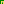 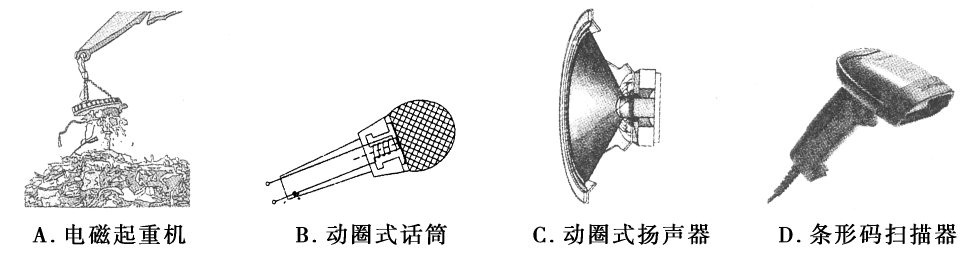 答案：B 解析：电磁起重机时应用了电流的磁效应；动圈式话筒是应用了电磁感应现象；动圈式扬声器是应用了磁场对电流的作用；条形码扫描器是用于读取条码所包含信息的阅读设备，利用光学原理，把条形码的内容解码后通过数据线或者无线的方式传输发哦电脑或者别的设备上，故B选项符合题意.题型：选择题难易度：容易知识点：电磁铁,电动机,磁生电关于超声波和电磁波，下列说法正确的是				（   ）均能在真空中传播						B.均不能在真空中传播C.均不能穿透人体							D.只有电磁波能在真空中传播答案：D 解析：声波不能在真空中传播，电磁波能够在真空中传播，超声波和电磁波都能穿透人体，所以A、B、C错，正确答案选D.题型：选择题难易度：容易知识点：电磁波我国自主开发的如图所示的“隐形飞机”歼20，主要改进了形状和材料方面的技术，以有效避开雷达的探测，下列关于歼20“隐身”原因的解释，正确的是									（   ）由于歼20飞行太快，电磁波追不上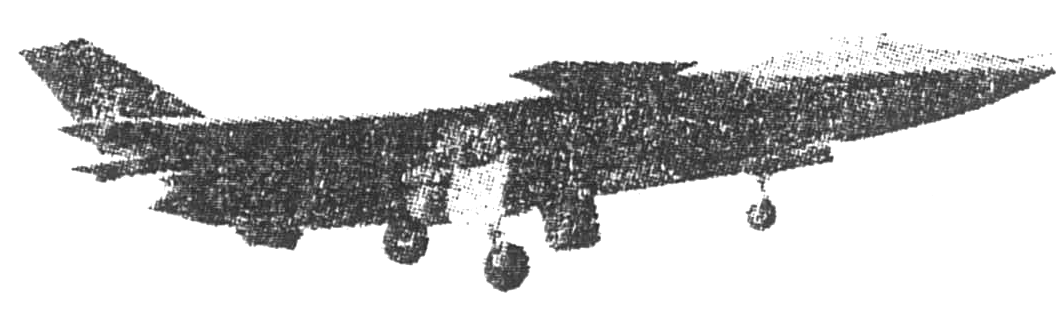 B.由于歼20是超音速飞机，电波追不上C.通过改用新材料，减弱对电磁波的吸收能力D.通过改变飞机形状，减少向雷达探测设备方向发射的电磁波答案：D 解析：雷达将电磁能量以定向方式发射除去，遇到障碍物后，将以电磁波的形式发射回来，地面雷达接收后，可以计算出该物体的方向、高度及速度，并且可以探测物体的形状.如果歼20把雷达发射的电磁波尽可能的吸收，减少发射，达到“隐身”目的.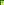 题型：选择题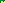 难易度：一般知识点：电磁波如图所示，电源电压不变，L1标有“6V 3W”，L2标有“6V 6W”字样。当闭合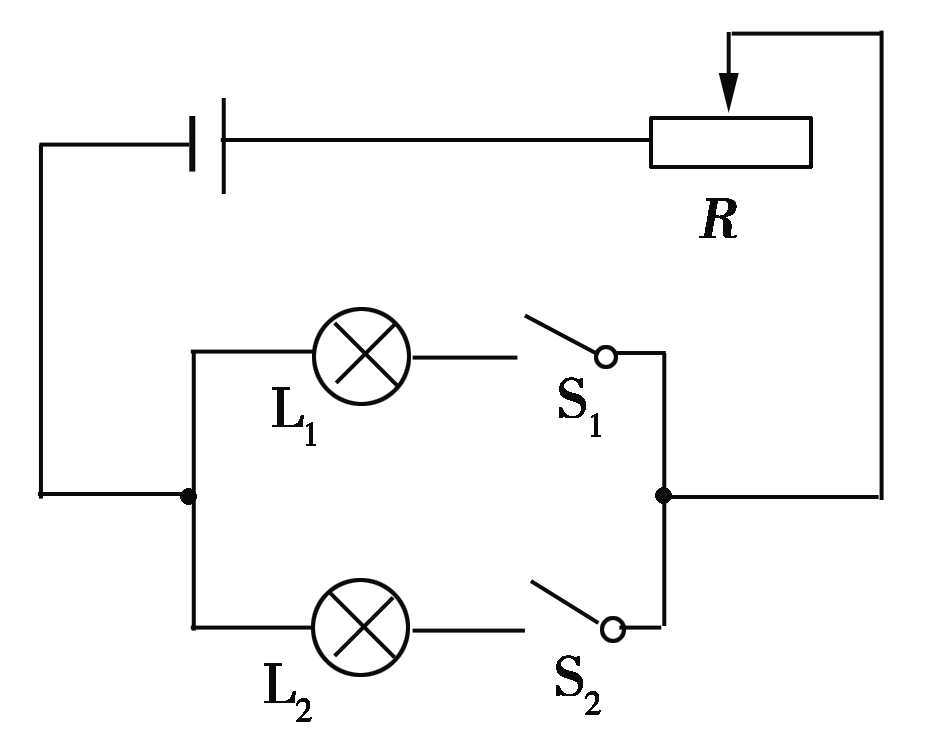 S1、断开S2使L1正常发光时变阻器的阻值为R1；当闭合S2、断开S1，使L2正常发光时变阻器的阻值为R2。由此可知，R1与R2的电功率之比为		    （   ）A.2:1				B.1:2				C.4:1				D.1:4答案：B 解析：灯泡正常发光时的电流I1==0.5A,I2==1A；由题意知，两灯泡正常发光时，滑动变阻器两端的电压为U滑=U-6V相等，灯泡正常发光是，由电功率公式P=UI可知，滑动变阻器的功率比.题型：选择题难易度：较难知识点：电功率填空题（每空1分，共21分）小明同学月初观察到家中电能表示数为05315，月末观察到电能表示数变为06278，则他家这段时间内消耗的电能为        kW·h。他要借助电能表测量家中电水壶的实际电功率，还需要用到的一种测量仪器是         。答案：96.3  秒表解析：电能表读数最后一位为小数位，且单位为度（kW·h），根据P=W/t，测量实际功率，还需要秒表。题型：填空题难易度：容易知识点：电能、电功率在家庭电路中，用             来测量所消耗的电能，正确使用试电笔来辨别火线和零线时，若度电笔的氖管发光，表明笔尖接触的是             。我们家里的用电器大多是            （填“串”或“并”）联的。一般来说，家用电冰箱工作时的电流约为1A，或表示为         mA。答案：电能表  火线  并  1 000解析：家庭电路装在进户线干路上的电能表用来测量家庭所有用电器消耗的电能，由于火线与地面有点压差，而零线与地面间几乎没有电压差，所以测电笔在检测火线时氖管发光，零线不发光。家用电器之间为避免相互影响，一般都是并联方式连接。1A=1000mA。题型：填空题难易度：容易知识点：生活用电常识在给家庭电路布线时，电工师傅通常选择红、黄、绿（蓝）三种颜色绝缘皮的导线，其中苏色作为接地线，绿（蓝）色作为零线，红色则作为            线。给大功率用电器供电的导线，应该选择横截面积较              （填“大”或“小”）的铜芯导线，目的是为了            （填“增大”或“减小”）导线的电阻。当导线或家用电器（如电视机、微波炉、电脑等）着火时，应首先             电源。答案：火  大  减小  切断解析：根据家庭电路连接的一般特点，红线一般表示火线。由于大功率用电器会造成电流过大，所以应选择电阻较大的，导电性能更好地铜芯导线，目的是为了减小导线电阻。在发生危险时，用电器要先切断电源。题型：填空题难易度：一般知识点：生活用电常识如图是一种常用的动圈式话筒（麦克风）及原理图。当你对着话筒说话时，声带          发出声音，声波使与膜皮相连的线圈振动，线圈在磁场中的这种振动，能产生随着声音变化的电流，这是          现象。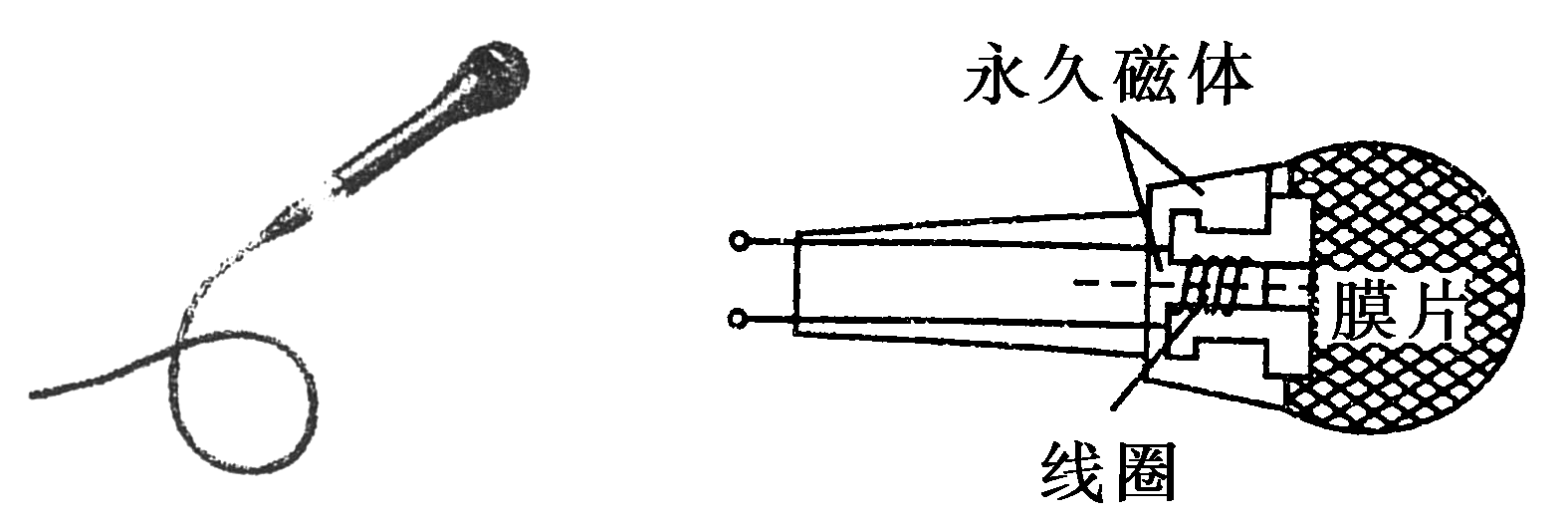 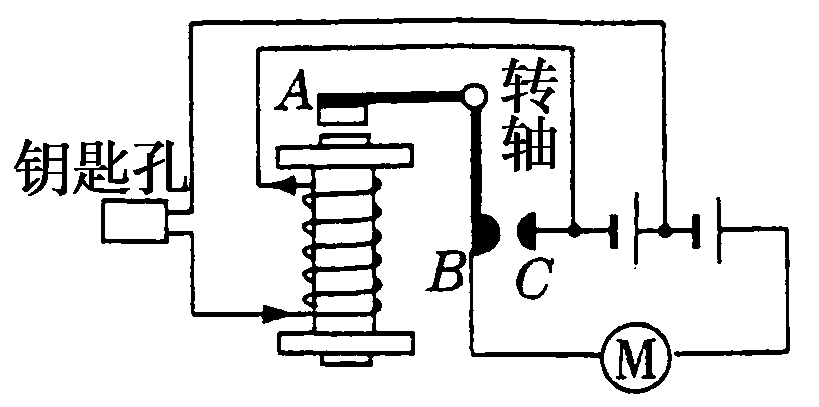                             第16题图                                第17题图答案：振动  电磁感应解析：动圈式话筒实际上相当于一台发电机，通过振动推动膜片，引起线圈振动，从而切割磁感线产生变化电流，利用了电磁感应原理。题型：填空题难易度：一般知识点：磁生电如图所示是汽车启动装置简图，当钥匙插入钥匙孔并转动时，电磁铁具有磁性，此时电磁铁上端为            极，触点B与C           （选填“接通”或“断开”），汽车启动.答案：N  接通解析：当钥匙插入钥匙孔并转动时，电磁铁所在电路接通，电磁铁具有磁性，根据安培定则可以判断电磁铁上端为N极，此时吸引衔铁A，使触点B与C接触，电动机所在电路接通，电动机转动，汽车启动.题型：填空题难易度：容易知识点：电磁继电器电饭煲、电水壶和电熨斗分别标有“220V 1000W”“220V 1800W”和“220V 500W”的字样，它们各自正常工作相同时间，            （选填“电饭煲”“电水壶”或“电熨斗”）产生的电热最多，标有“220V 1000W” 的电饭煲正常工作0.2h，电流所做的功为                  kW·h。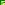 答案：电水壶  0.2解析：由Q=W=Pt知，工作时间相同时，电水壶的额定功率最大，产生的电热最多；电饭煲正常工作0.2h，电流所做的功W=Pt=1 kW×0.2h=0.2kw·h.题型：填空题难易度：一般知识点：电与热目前释放核能的方式有两种：一种是使原子核裂变，二是使原子核       。1983年，科学家首次用                （填“电子”“中子”或“质子”）轰击比较大的原子核，使其发生裂变，变成两个中等大小的原子核，同时释放出巨大的能量。1kg轴全部裂变释放的能量超过2000t煤完全燃烧时释放的能量，如果煤的热值为3×107J/kg，那么1kg轴全部裂变释放的能量至少为          J。答案：聚变  中子  6×1013J[来源:Zxxk.Com]解析：本题考查原子能及燃料燃烧的相关知识，核能由原子裂变或核聚变获得，且裂变是用中子轰击重核使其发生裂变反应释放能量.Q放=mq=2 000×103kg×3×107J/kg=6×1013J题型：填空题难易度：较难知识点：核能20.广播电台通过            将信息传播给千家万户。某收音机的面板上有“AM”和“FM”两个波段（如图所示），其中波长较长的是              （填“AM”或“FM”）波段。答案：电磁波  AM解析：广播电台通过天线将载有电信号的电磁波发射除去，将信息传给千家万户；由可知，被速一定是，波长与频率成反比，AM波长频率底，所以AM段波长较长.题型：填空题难易度：一般知识点：电磁波三、作图题（每题4分，共8分）请完成如图所示的家庭电路的连接。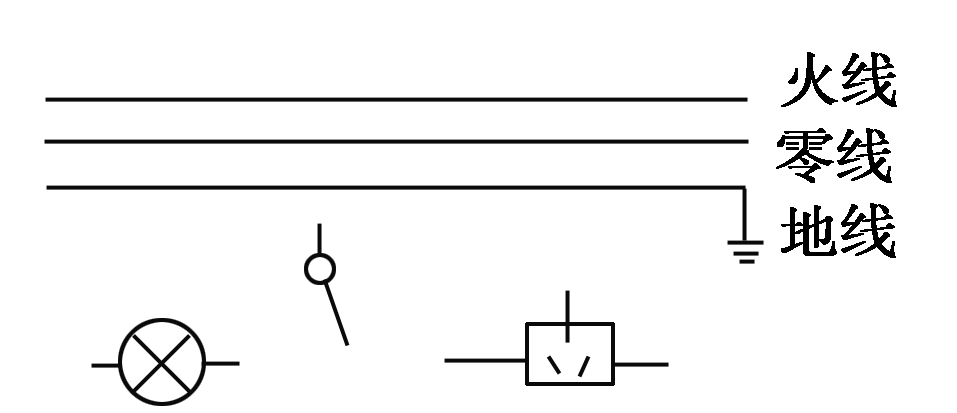 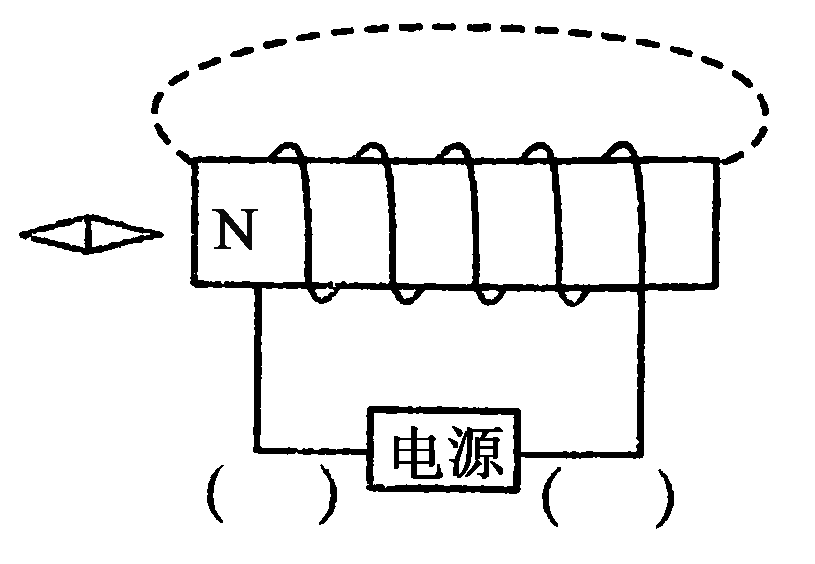                                第21题图                第22题图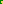 答案：如图所示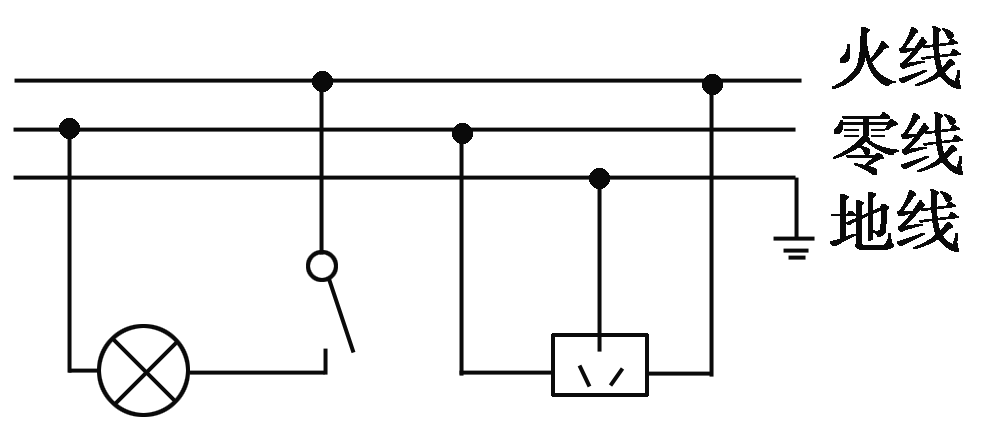 解析：根据家庭电路的连接要求：开关接在用电器和火线之间，而三孔插座一般左零右火中间接地线。题型：作图题难易度：容易知识点：生活用电常识根据图中通电螺线管的N极，标出磁感线方向、小磁针的N极，在括号内标出电源的正、负极。答案：如图所示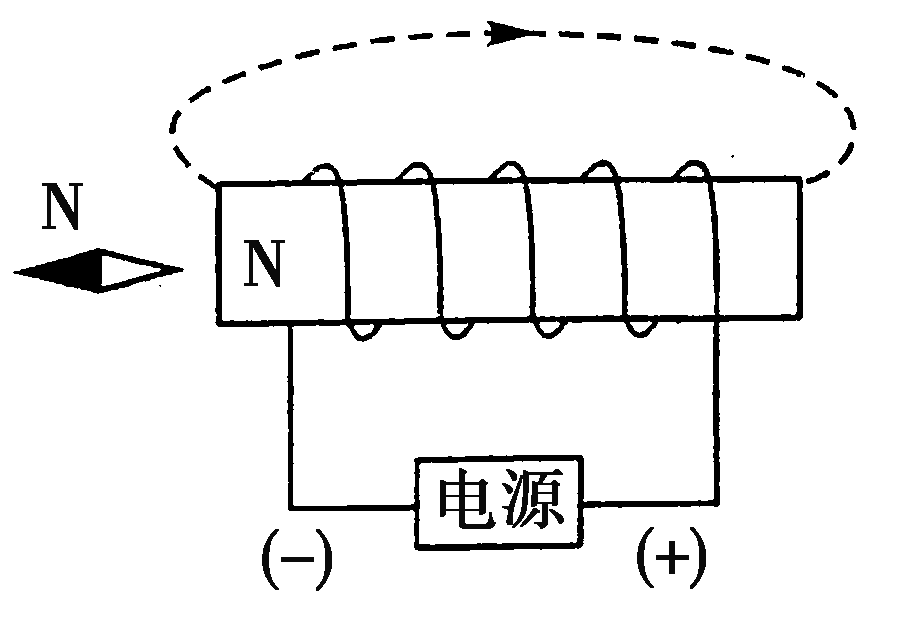 解析：利用安培右手定则，判断电流方向，且电流流出端为电源正极，电流流入端为电源负极。题型：作图题难易度：一般知识点：电磁铁实验探究题（23题6分，24题12分，共18分）用如图所示的实验装置探究“产生感应电流的条件”。实验中，通过观察              来判断电路中是否有感应电流。闭合开关，若导体ab不动，左右移动磁铁，电路中        （填“有”或“无”）感应电流。在仪器和电路连接都完好的情况下，某小组的实验现象不太明显。请提出一条改进措施：                                                                 。该试验胡结论是：闭合电路的一部分导体,在磁场中做     磁感线运动时，导体就会产生感应电流[来源:学§科§网]答案：（1）电流表指针是否偏转（2）有（3）将导体ab换成多匝数线圈；使用磁性更强的磁铁；增大导体ab切割磁感线运动的速度（写出一条即可）（4）切割解析：（1）利用灵敏电流计的指针偏转来显示是否产生感应电流。（2）切割是相对的（3）现象不太明显可能由于磁场强弱、切割速度，切割物体的材料等有关。（4）产生感应电流的条件是闭合电路的一部分导体,在磁场中做切割磁感线运动。题型：实验题难易度： 较难知识点：磁生电如图所示的是小刚“测灯泡电功率”的实验电路，其中电源电压为6V，小灯泡额定电压为2.5V、电阻约为10Ω。滑动变阻器有A规格“10A 2A”、B规格“50Ω 1A”可选。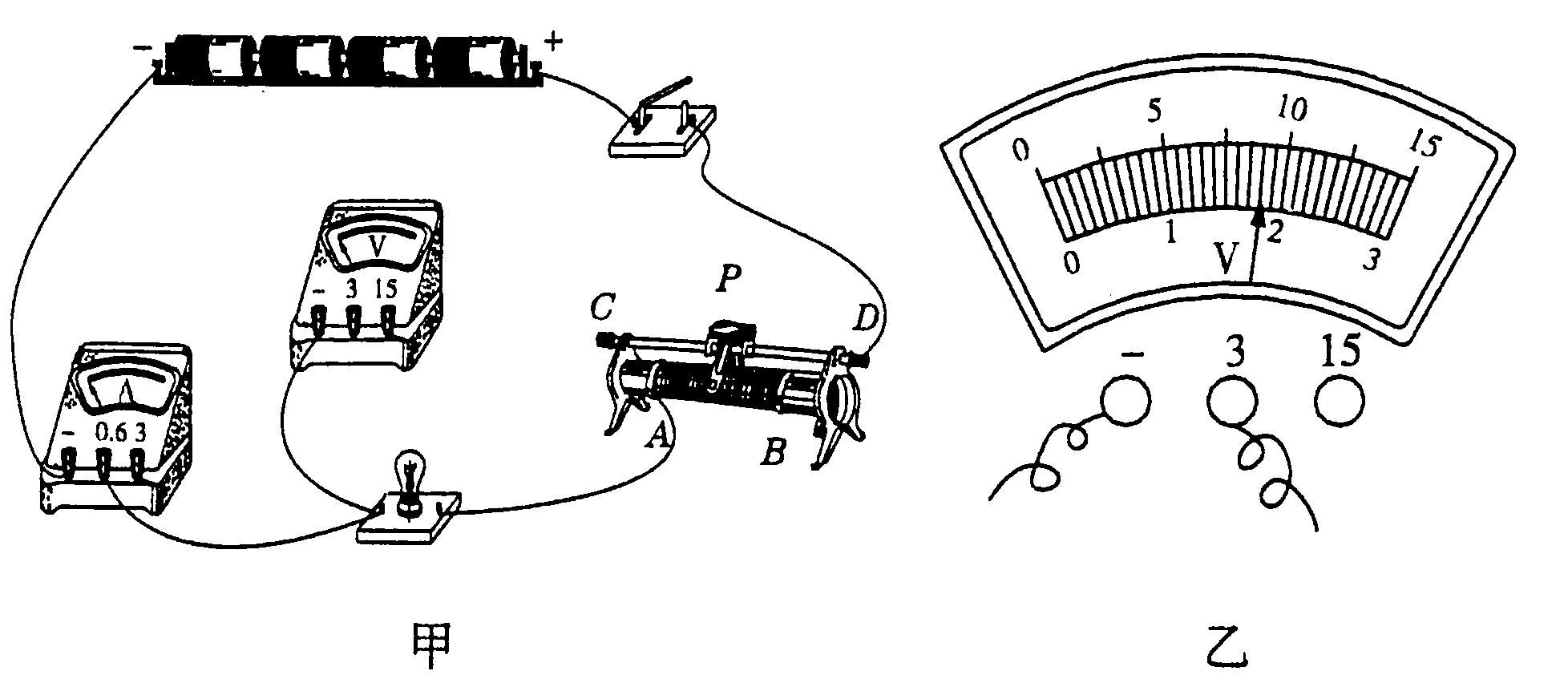 本实验应该选择                 规格的滑动变阻器。连接电路时，开关应             。请用笔画线代替导线将图甲的实验电路连接完整。闭合开关后，小刚发现电流表和电压表有示数但都很小，且看不到小灯泡发光，其原因是           。当变阻器滑片P移动到某一位置时，电压表示数如图乙所示，为              V。要测小灯泡的额定功率，应将滑片P向                     （选填“A”或“B”）端移动，使电压表示数为2.5V。答案：（1）B  断开（2）如图所示（3）滑动变阻器连入电路中的电阻太大，小灯泡的实际功率很小（4）1.8A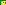 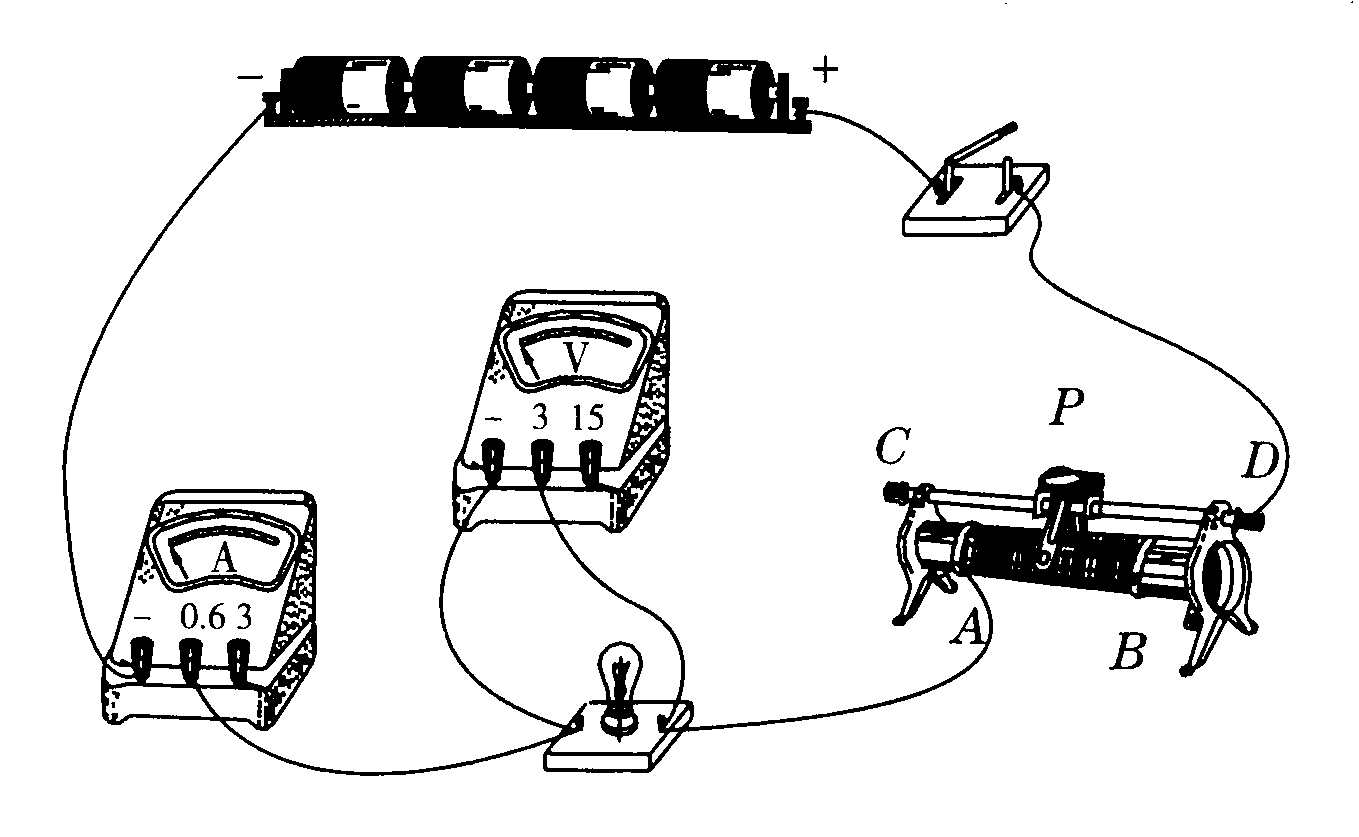 解析：(1)由于小灯泡的额定电压为2.5V，所以在测量小灯泡的额定功率时，滑动变阻器分得的电压为3.5V，根据串联电路的分压原理可知，滑动变阻器的电阻为14Ω，所以因选用滑动变阻器B；为避免由于电路连接错误而损坏电路，在连接电路时，开关要断开.（2）电压表要并联在小灯泡两端，且选用0~3V量程，如图所示（3）连接完电路，闭合开关前要将滑动变阻器的滑片置于阻值最大位置，并闭合开关后，根据串联电路的分压关系可知，此时小灯泡两端的电压很小，所以小灯泡的实际功率将很小，将看不到小灯泡发光。（4）由题图可知，电压表使用的量程为0~3V，所以其实数为1.8V，要测量小灯泡的额定功率，必须使小灯泡两端的电压达到2.5V，根据串联电路的分压关系可知，此时要减小滑动变阻器连入电路中的电阻，即需要将滑片向A端移动.题型：实验题难易度： 较难知识点：测量小灯泡的电功率计算题（25题8分，26题9分，共17分）利用太阳能电池在太阳光照射下发电叫光伏发电。安阳市启动了“光伏工程”示范项目，在某中学的教学楼顶安装了总功率为20kW的光伏发电系统。光伏发电系统发电时，             能转化为              能。一天的有效光照时间按8h计算，该光伏发电系统一天共发电多少kW·h？该光伏发电系统一天的发电量，如果由热电转效率为30%的热电厂来完成，需要燃烧多少kg煤？（煤的热值q煤=3.0×107J/kg）请写出一条光伏发电的优点。答案：解：（1）太阳  电（2）W=Pt=20 kW×8h=160kw·h（3）160kw·h=160×3.6×106J=5.76×108J,Q===1.96×109Jm==64kg（4）清洁无污染；可再生；节约化石能源（答出一条即可）.解析：太阳能电池是将太阳能转化为电能。根据效率分析消耗的燃煤质量，明确能量间的转化关系，再通过公式进行计算。题型：计算题难易度： 较难知识点：太阳能如图甲所示，额定电压为20V的灯泡L与滑动变阻器R串联接入电路，电源电压为24V，灯泡L的I-U图像如图乙所示，当灯泡正常发光时，求：通过灯泡的电流和灯泡所消耗的电功率。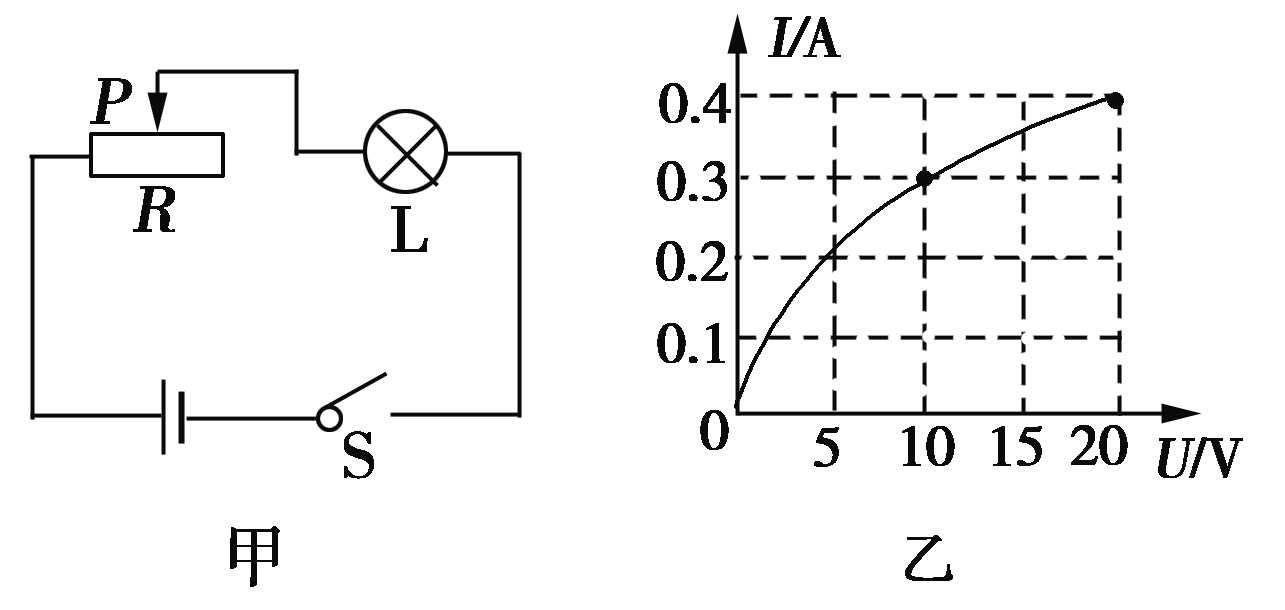 滑动变阻器接入电路的阻值。答案：解：（1）由图像可知，灯泡正常发光时IL=0.4APL=ULIL=20V×0.4A=8W灯泡正常发光时IR=IL,UR=U-UL=24V-20V=4V由欧姆定律I=得,R===10Ω当灯泡正常发光时，灯泡两端的电压一定等于额定电压20V，通过图像可知这时的电流为0.4A，根据电功率公式P=UI可求出灯泡消耗的电功率；灯泡与滑动变阻器串联，现根据串联电路电流和电压的特点可求出滑动变阻器的电流和电压，再根据欧姆定律变形公式R=,即可求得滑动变阻器接入电路的阻值.解析：抓住电源电压恒定不变，结合图像及串联电路特点，利用欧姆定律分析额定电压下功率和滑动变阻器接入电路的阻值。题型：计算题难易度：困难知识点：电功率FM      88     90     94     99     105     MHzAM      530    610    850   1300    16      Khz